2.9.2015 - HLÁŠENÍ OBECNÍHO ROZHLASU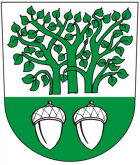 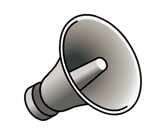 Poliklinika ZastávkaPoliklinika Zastávka oznamuje:ORL ambulance nebude ordinovat do 4.9. Obecní knihovnaVedoucí knihovny oznamuje občanům, že do 14. 9. musí vrátit knihy z výpůjčního fondu.Firma BPP EnergyFirma BPP Energy s výrobní halou v Zakřanech hledá pro své zaměstnance pronájem pokojů v rodinných domech. Dále nabízí práci pro provoz v Zakřanech: zámečník, svářeč, obráběč a uklízečka. V případě zájmu kontaktujte pana Kulhánka, tel. č. 724947897.Drůbežárna PraceDrůbežárna Prace bude v  sobotu 5. 9.  ve 12:45 hod. prodávat: kuřice a chovné kohouty - cena 170 Kč/ks,  roční slepice - cena 80 Kč/ks, brojlerová kuřata a káčata, krůty, husokačeny, jatečné kachny 3-4kg, cena 190 Kč/ks krmivo pro drůbež a králíky a bude vykupovat králičí kůže, cena 5 Kč za kůži.